MAŁOPOLSKI ZWIĄZEK PIŁKI NOŻNEJ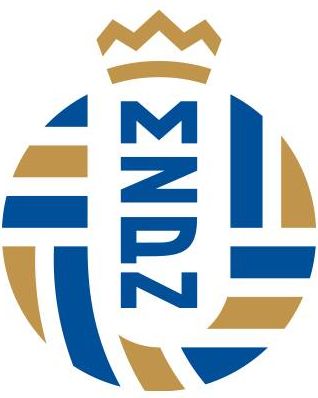 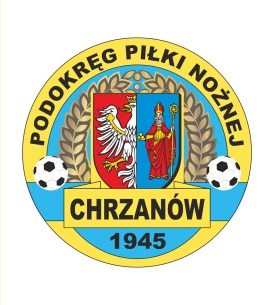 PODOKRĘG PIŁKI NOŻNEJ CHRZANÓWe-mail: ppnchrzanow@wp.pl                SPRAWOZDANIE SĘDZIEGO  □ ………..……………… (liga/klasa)Zawody pomiędzy zespołami: ______________________________ - _______________________________Kolor strojów:   gospodarze   ______________________________  goście    _______________________________Miejsce zawodów: _______________________________ data zawodów _____________________ godz.__________Sędzia  ____________________________________________________ z KS_________________________________Sędzia  - asystent nr 1 ________________________________________ z KS_________________________________Sędzia  - asystent nr 2 ________________________________________ z KS _________________________________Rezultat  ______________ – _____________ dla zespołu _________________________________________________Rezultat  do przerwy  __________ – _________	 dla zespołu ______________________________________________Rezultat  po dogrywce  _________ – _________	 dla zespołu ______________________________________________Rezultat  rzutów z punktu karnego  _____ – _____ 	dla zespołu ________________________________________Godzina rozpoczęcia zawodów _______ Czas trwania przerwy ______ Godzina zakończenia zawodów ________Doliczony czas gry:        1.  połowa _________      2. połowa __________Opieka medyczna: ____________________________________			                                       (imię i nazwisko osoby z uprawnieniami)Funkcję tę może sprawować lekarz, pielęgniarka lub ratownik medycznyAdnotacje sędziego                                                                         Załącznik do sprawozdania sędziegoZawody o mistrzostwo _________________ pomiędzy zespołami: ___________   –  ________________Miejsce zawodów: _________________________ data __________ godz. ______ wynik ______ –  _______ Napomnienia zawodników/osób funkcyjnychWykluczenia zawodników/osób funkcyjnych:Opis zdarzeń (kontuzje zawodników, zachowanie się osób towarzyszących drużynom i publiczności, zachowanie porządku przez organizatora zawodów, protesty drużyn, informacja o zakończeniu zawodów przed upływem regulaminowego czasu gry i inne okoliczności)_____________________________________________________________________________________________________________________________________________________________________________________________________________________________________________________________________________________________________________________________________Przyjąłem do wiadomości:___________________________ 						   ___________________________     Kierownik gospodarzy (podpis): 	    __________________________      	           Kierownik gości (podpis):           Sędzia zawodów (podpis):		 Zweryfikowano zawody przez Komisję/Wydział Gier  Wynik  ........................................  do przerwy  ......................................   Punkty dla  ..............................................................................................  dnia ................................................                                                     podpis Rozpatrzono sprawozdanie przez Komisję/Wydział Dyscypliny    dnia ...................... podpis  …………………..dobrenormalnenormalnezłea) przygotowanie i organizacja zawodówb) zachowanie zespołu gospodarzyc) zachowanie zespołu gościd) zachowanie publiczności e) zachowanie służb ochronyf) czy sprawdzono karty zgłoszeń i zdrowia (zaznaczyć)TakTakNieNieg) czy sprawdzono licencje trenerów (zaznaczyć)TakTakNieNieh) czy sprawdzono buty i stroje (zaznaczyć)TakTakNieNiei) czy dostarczono listę porządkowych (zaznaczyć)TakTakNieNieNr zaw.imięnazwisko  zespółminutaopis przewinieniaNr zaw.imięnazwisko  zespółminutaopis przewinienia